 What is a treaty?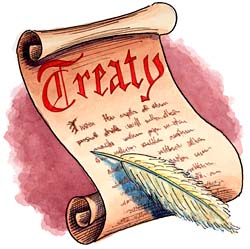 A treaty is a formal, written agreement between sovereign states or between states and international organizations.Research and explain 3 treaties Australia  has signed ________________________________________________________________________________________________________________________________________________________________________________________________________________________________________________________________________________________________________________________________________________________________________________________________________________________________________________________________________________________________________________________________________________________________________________________________________________________Write a treaty between you and the school (remember it a treaty is an agreement) that is 1-2 pages long. You must include the following points in your treaty: People involved ( you and Verona school) Purpose The reason for and importance of the treaty The advantages to you and the school The benefits ( economic, social, political) that might outcomeOptional: select one of the Australian links from previous lesson. Write your treaty between Australia and one of the links ( eg. You can write a treaty between Australia and Asia-Pacific region and a migration problem) 